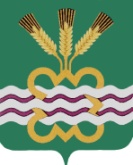 ГЛАВА МУНИЦИПАЛЬНОГО ОБРАЗОВАНИЯ«КАМЕНСКИЙ ГОРОДСКОЙ ОКРУГ»ПОСТАНОВЛЕНИЕ25.04.2019							                                      №  879п.МартюшО порядке согласования  содержания видеоматериалов, направленных на противодействие идеологии терроризма в Каменском городском округе  с Департаментом информационной политики Свердловской области	Во исполнение пункта 3 раздела IV протокола совместного заседания антитеррористической комиссии в Свердловской области  и оперативного штаба в Свердловской области от 02.03.2018 года № 1, в целях реализации Федерального закона от 06.03.2006 года № 35 - ФЗ «О противодействии терроризму», руководствуясь Уставом Каменского городского округаПОСТАНОВЛЯЮ:Утвердить     Порядок    согласования     содержания    видеоматериалов,направленных на противодействие идеологии терроризма в Каменском городском округе с Департаментом информационной политики Свердловской области (прилагается).Разместить   настоящее   постановление      на        официальном       сайтемуниципального образования «Каменский городской округ».Контроль за исполнением настоящего постановления оставляю за собой.Глава городского округа	 	                С.А. Белоусов                                                                               Утвержден                                                                                Постановлением                                                                                Главы Каменского городского                                                                               округа от 25.04.2019г. № 879                                                           «О порядке согласования  						       содержания видеоматериалов,         направленных на противодействие 							        идеологии терроризма в Каменском        городском округе  с Департаментом                                                               информационной политики                                                        Свердловской области»Порядок    согласования     содержания    видеоматериалов,направленных на противодействие идеологии терроризма в Каменском городском округе с Департаментом информационной политики Свердловской области1. Настоящий Порядок разработан во исполнение пункта 3 раздела IV протокола совместного заседания антитеррористической комиссии в Свердловской области и оперативного штаба в Свердловской области от 02.03.2018 года №1, в соответствии с Федеральным законом от 06.03.2006 года №35-ФЗ «О противодействии терроризму».2. Настоящий Порядок регламентирует процедуры согласования органами местного самоуправления, муниципальными учреждениями Каменского  городского округа (далее - органы местного самоуправления, муниципальные учреждения) содержания видеоматериалов, подготовленных указанными органами местного самоуправления, муниципальными учреждениями самостоятельно или за их счет для проведения информационно-пропагандистских мероприятий, направленных на раскрытие сущности и разъяснение общественной опасности терроризма, оказание позитивного воздействия на жителей Каменского городского округа  с целью формирования у них неприятия идеологии терроризма.
          3. Содержание видеоматериалов, направленных на противодействие идеологии терроризма, до использования в целях проведения информационно - пропагандистских мероприятий, указанных в пункте 1 настоящего Порядка,                                                                                                                             подлежит обязательному согласованию с соблюдением следующих условий:1) видеоматериал  не  позднее  чем  через три рабочих дня со дня завершения его подготовки, направляется подготовившими его (обеспечившими его подготовку) органами местного самоуправления, муниципальными учреждениями  главному специалисту Администрации Каменского городского округа Петункиной Виктории Викторовне;2) главный специалист Администрации Каменского городского округа Петункина     Виктория     Викторовна    в   течение   четырех рабочих дней, со дня2получения видеоматериала, обеспечивает предварительное изучение его содержания;3) при наличии замечаний к  содержанию  подготовленного  видеоматериала, не позднее следующего рабочего дня после завершения его изучения, главный специалист Администрации Каменского городского округа Петункина Виктория Викторовна, возвращает видеоматериал органам местного самоуправления, муниципальным   учреждениям   с   приложением   письменных   мотивированных замечаний для организации их устранения;4) после завершения устранения замечаний к содержанию видеоматериала, органы местного самоуправления, муниципальные учреждения направляют видеоматериал главному специалисту Администрации Каменского городского округа Петункиной Виктории Викторовне  для повторного изучения;5) при отсутствии замечаний к содержанию подготовленного видеоматериала, не позднее следующего рабочего дня после завершения его изучения, главный специалист Администрации Каменского городского округа Петункина Виктория Викторовна направляет видеоматериал в Департамент информационной политики Свердловской области для проведения дальнейшего согласования;6) не позднее следующего рабочего дня после получения от Департамента информационной политики Свердловской области согласования содержания видеоматериала, главный специалист Администрации Каменского городского округа Петункина Виктория Викторовна сообщает органам местного самоуправления, муниципальным учреждениям о возможности использования соответствующего видеоматериала (в том числе путем размещения на телевидении, в информационно-телекоммуникационной сети «Интернет», иным способом) для проведения информационно-пропагандистских мероприятий, направленных на раскрытие сущности и разъяснение общественной опасности терроризма, оказание позитивного воздействия на жителей Каменского городского округа, с целью формирования у них неприятия идеологии терроризма.